   МКОУ «Бугленская общеобразовательная школа имени Шихсаидова Ш.И.»       «Къумукъ халкъны уллу шаири»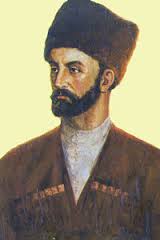                                                                             Язгъан Буглен орта школаны охувчу къызы                                                                                                        Бийгишиева Жежей                                                       2015й.                                                                               Йырчы Къазакъ –                                                                                Девюр чыракъ, деврен булакъ!                                                                                Йылдан йылгъа-                                                                                Йыры ювукъ, оьзю йыракъ.                                                                                Теренине сайлыкъ эте сез макътав.                                                                                Къабуру екъ,                                                                                Сыны бизге-Асхартав!                                                                                                                      Аткъай.                                                            Къумукъ халкъны уллу шаири, дагъыстан поэзияны классиги, чебер сезню уллу устасы Йырчы Къазакъ тувгъанлы бу йыл 185 йыл бите. Йырчы Къазакъ Муслимавулда 1830-нчу йылда сабанчы Татарханны агьлюсюнде тувгъвн. Ол, яш чагъындан башлап йырлар чыгъармагъа уста болгъан. Шо саялы да халкъ огъар «Йырчы Къазакъ» деп ат къойгъан.          Йырчы Къазакъны йырлары халкъны арасында чалт кюйде яйылып гетген. Бара- бара ону савлай халкъ таныгъан.Заман гете туруп, о яшавну теренден англай. Яшавдагъы кемчиликлени ,тюзсюзлюклени гере. Йырчы Къазакъны хабары шо замангъы къумукъ тюзню Шавхалына да етишген.Шавхал Йырчы Къазакъны оьзюню къаласына чакъырыгъыз деп буйрукъ этген. Ол, шаир оьзюню макътагъанны сюе болгъан.       Йырчы Къазакъ бай-бийлени макътап йырламагъа рази болмагъан, неге тюгюл ол халкъны арасындан чыкъгъан, халкъны къыйын яшавун билеген адам болгъан. Къалагъа гелтиргенде, Йырчы Къазакъ простой сабанчы уланланы къоччакълыгъы, намуслугъу, оьктемлиги гьакъында йырлагъан:                                         Чабувуллар алды къылычны ,                                        Къылычлар ерге чапса оьтерми,Тюбюндеги аргъумагъын берсе де,Оьзден эр бийге къуллукъ этерми?!Шону Шавхал ва ону айланасындагъы байлар ушатмагъанлар. Олар шаирни оьлтюрме сюйгенлер.     Шавхалны намартлыгъын билген Йырчы Къазакъ ва ону къурдашы Атабай, оьзлер тувгъан якълардан къачып гетме борчлу болгъанлар.      Ахырда Шавхалны адамлары оланы тутуп, къалагъа гелтиргенлер. Къазакъны да, Атабайны да Шавхал, бутуна-къолуна бугъавлар да салдырып, Сибирге йиберген. Сибирден къайтгъанда, бай-бийлер Къазакъны ата юртунда яшамагъа къоймагъанлар. Къазакъ о замангъы Хасавюрт округну Ботаюртунда яшамагъа борчлу болгъан. Шондан сонг Къазакъ айрокъда бай-бийлени, шавхалланы, пачаланы налатлайгъан кеп йырлар язгъан ва йырлагъан.      Йырчы Къазакъ къумукъ адабиятны кюрчюсюн салгъан. Ону йырларыны маъналары терен, тили бай.Аз сез булан кеп затны англатмагъа шаир нече де уста болгъан.     1879-нчу йылны гюзюнде, гече вакътиде, бийлени адамлары , Къазакъны уьюнден чакъырып чыгъарып, аралап тутуп, алып гетгенлер, кимбилди этип оьлтюртгенлер.     Амма элни намуслу, оьр пагьмулу уланлары халкъ бар чакъы яшай. Тенги екъ шаир Йырчы Къазакъны йырлары бугюн де бизин наслу булан бирге насипли гележекни къура.